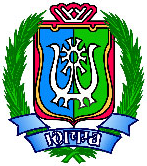 ДЕПАРТАМЕНТ ГОСУДАРСТВЕННОЙ ГРАЖДАНСКОЙ СЛУЖБЫИ КАДРОВОЙ ПОЛИТИКИХАНТЫ-МАНСИЙСКОГО АВТОНОМНОГО ОКРУГА – ЮГРЫ (ДЕПГОССЛУЖБЫ ЮГРЫ)ПРИКАЗО конкурсе научных и прикладных работ по антикоррупционному просвещению граждан и формированию нетерпимости к коррупционному поведению у государственных и муниципальных служащих в Ханты-Мансийском автономном округе – Югре «_____» ________ 2017 года				                                   № ____г. Ханты-МансийскВ соответствии с пунктами 6.13.1, 7.6 Положения о Департаменте государственной гражданской службы и кадровой политики Ханты-Мансийского автономного округа – Югры, утвержденного постановлением Губернатора Ханты-Мансийского автономного округа – Югры от               24 января 2014 года № 8 «О Департаменте государственной гражданской службы и кадровой политики Ханты-Мансийского автономного          округа – Югры» п р и к а з ы в а ю:Утвердить положение о конкурсе научных и прикладных работ по антикоррупционному просвещению граждан и формированию нетерпимости к коррупционному поведению у государственных гражданских и муниципальных служащих в Ханты-Мансийском автономном округе – Югре (приложение 1).Создать Экспертный совет конкурса научных и прикладных работ по антикоррупционному просвещению граждан и формированию нетерпимости к коррупционному поведению у государственных гражданских и муниципальных служащих в Ханты-Мансийском автономном округе – Югре (приложение 2).Отделу информационного сопровождения и мониторинга обеспечивать ежегодно информационное сопровождение конкурса научных и прикладных работ по антикоррупционному просвещению граждан и формированию нетерпимости к коррупционному поведению у государственных гражданских и муниципальных служащих в Ханты-Мансийском автономном округе – Югре.Признать утратившим силу приказ Департамента государственной гражданской службы и кадровой политики Ханты-Мансийского автономного округа – Югры от 14 марта 2016 года № 19 «О конкурсе научных и прикладных работ по антикоррупционному просвещению граждан и формированию нетерпимости к коррупционному поведению у государственных и муниципальных служащих в Ханты-Мансийском автономном округе – Югре».Контроль за исполнением настоящего приказа оставляю за собой.Директор Департамента                                                              И.А.АстапенкоПриложение 1 к приказу Департамента государственнойгражданской службы и кадровой политикиХанты-Мансийского автономного округа – Югрыот «_____» ___________ 2017 года № ______Положение о конкурсе научных и прикладных работ по антикоррупционному просвещению граждан и формированию нетерпимости к коррупционному поведению у государственных гражданских и муниципальных служащих в Ханты-Мансийском автономном округе – Югре (далее - Положение)Общие положенияНастоящее Положение регламентирует процедуры, связанные с проведением Конкурса научных и прикладных работ по антикоррупционному просвещению граждан и формированию нетерпимости к коррупционному поведению у государственных и муниципальных служащих в Ханты-Мансийском автономном округе – Югре (далее – Конкурс, автономный округ).Организатором Конкурса является Департамент государственной гражданской службы и кадровой политики Ханты-Мансийского автономного округа – Югры (далее – Департамент). Информация о проведении Конкурса, правилах участия и итогах Конкурса является открытой и размещается на официальном сайте автономного округа «Противодействие коррупции» (http://www.corruption.admhmao.ru).Цели и задачи КонкурсаЦелью Конкурса является антикоррупционное просвещение граждан, формирование у лиц, замещающих государственные должности автономного округа, государственных гражданских служащих автономного округа, муниципальных служащих органов местного самоуправления муниципальных образований автономного округа и граждан нетерпимости к коррупционному поведению. Задачи конкурса:	- вовлечение профессорско-преподавательского состава и обучающихся в образовательных организациях высшего и профессионального образования, расположенных на территории автономного округа, государственных гражданских и муниципальных служащих автономного округа в процесс совершенствования системы противодействия коррупции;	- обретение гражданами комплекса знаний о проявлении коррупции для формирования стандартов поведения в соответствии с правовыми и морально этическими нормами.Условия участия в Конкурсе3.1. Участниками Конкурса могут выступать представители профессорско-преподавательского состава, аспиранты, студенты образовательных организаций высшего и профессионального образования, расположенных на территории автономного округа, государственные гражданские служащие и муниципальные служащие автономного округа (далее – участники конкурса).3.2. Заявки на участие в Конкурсе (далее - Заявка) оформляются на бумажном носителе или в электронном виде по формам согласно Приложению 1 к Положению (для профессорско-преподавательского состава, аспирантов и студентов организаций высшего и профессионального образования) и Приложению 2 к Положению (для государственных гражданских и муниципальных служащих автономного округа) и направляются в Департамент в сроки, установленные графиком проведения Конкурса, по адресу: улица Комсомольская, дом 31, город Ханты-Мансийск, Ханты-Мансийский автономный округ – Югра (Тюменская область), индекс 628011, или на адрес электронной почты: depgs@admhmao.ru.3.3. Вместе с заявкой участники Конкурса представляют научную (прикладную) работу (далее – Конкурсная работа), согласие на обработку персональных данных участника Конкурса, оформленное по форме согласно Приложению 3 к Положению и согласие на публикацию статьи, оформленное по форме согласно Приложению 4 к Положению. 3.4. Каждый Участник конкурса может принять участие в Конкурсе, подав только одну заявку. 3.5. К участию в Конкурсе не допускаются заявки, не соответствующие требованиям оформления, и заявки, направленные в Департамент по истечении срока, установленного для их направления в Департамент.3.6. Направляя документы, предусмотренные пунктами 3.2 и 3.3 Положения, участник Конкурса соглашается с условиями проведения Конкурса, предусмотренными Положением. Ответственность за достоверность и полноту представленной для участия в Конкурсе информации несет участник Конкурса.3.7. Конкурсные работы хранятся в отделе профилактики коррупционных и иных правонарушений Департамента.Требования к оформлению Конкурсной работыКонкурсная работа должна представлять собой научное исследование или творческую разработку и соответствовать критериям, указанным в пункте 6.3 Положения.Конкурсная работа (включая титульный лист, оглавление, список литературы и приложения) оформляются в редакторе Microsoft Word, в объеме до 20 страниц текста. Формат страницы: А4. Поля: верхнее и нижнее - по 2 см, левое – 2,75 см, правое – 2,25 см. Междустрочный интервал: полуторный. Отступ первой строки абзаца: 1,25 см. Сноски: обычные с автоматической нумерацией. Наименование шрифта: Times New Roman. Размер шрифта: 14. Межбуквенный интервал: обычный. Страницы должны быть пронумерованы. Использование графиков, рисунков и таблиц допускается. Порядок проведения КонкурсаКонкурс проводится ежегодно, при наличии финансирования, в соответствии с графиком проведения Конкурса, ежегодно утверждаемым приказом директора Департамента. Конкурс проводится в два этапа:Первый этап – информирование о проведении Конкурса в текущем году, прием заявок и Конкурсных работ.Второй этап – оценивание Конкурсных работ, определение победителей Конкурса, награждение победителей и участников Конкурса.Экспертный совет Конкурса	6.1. Оценка Конкурсных работ осуществляется Экспертным советом. 	6.2. Экспертный совет проводит отбор лучших Конкурсных работ в соответствии со следующими критериями:- актуальность проблемы, ее соответствие тематике Конкурса;- глубина исследования проблемы;- степень раскрытия темы;- практическая, теоретическая и социальная значимость;- научная новизна и оригинальность решения поставленной задачи.	6.3. Решение Экспертного совета оформляется протоколом.	6.4. Члены Экспертного совета не могут являться участниками Конкурса.	6.5. О возникновении личной заинтересованности, способной повлиять на объективность оценки Конкурсных работ, член Экспертного совета должен заблаговременно уведомить Департамент и иных членов Экспертного совета. В указанном случае член Экспертного совета в оценке Конкурсных работ участие не принимает.  Оценивание Конкурсных работ, определение победителей Конкурса, награждение победителей и участников КонкурсаДля оценивания Конкурсных работ члены Экспертного совета Конкурса проставляют баллы от 1 до 15 по каждому критерию конкурсного отбора и общее количество набранных баллов в индивидуальном листе оценки, который оформляется на каждую Конкурсную работу по форме согласно Приложению 5 к Положению. Победителями Конкурса признаются Участники, набравшие наибольшее количество баллов в своей группе.При равенстве баллов, набранных участниками Конкурса, победитель определяется председателем Экспертного совета единолично.Победители Конкурса определяются в следующих группах участников Конкурса:профессорско-преподавательский состав образовательных организаций высшего и профессионального образования, расположенных на территории автономного округа; аспиранты и студенты образовательных организаций высшего и профессионального образования, расположенных на территории автономного округа; государственные гражданские служащие автономного округа;муниципальные служащие автономного округа.В случае, если количество участников в конкретной группе не позволяет объективно определить победителя Конкурса, Экспертный совет вправе объединить группы участников Конкурса.Победители Конкурса, занявшие I, II, III места в соответствующих группах награждаются дипломами победителей и денежной премией в следующих размерах:	I место – 5 тысяч рублей;	II место – 3 тысячи рублей;	III место – 2 тысячи рублей. Участники Конкурса награждаются дипломами участника.7.6. О результатах Конкурса Департамент извещает его участников в течение 10 рабочих дней, со дня подведения итогов и подписания протокола, указанного в пункте 6.4 Положения. Победители Конкурса для перечисления денежной премии не позднее 3 рабочих дней со дня извещения о результатах Конкурса представляет в Департамент следующие документы:	а) копия паспорта; 	б) идентификационный номер налогоплательщика;	в) страховое свидетельство Государственного пенсионного страхования;	г) номер лицевого счета и реквизиты банка.Конкурсные работы победителей Конкурса подлежат опубликованию в сборнике лучших работ, а также включению в Электронную библиотеку автономного округа.Информация об итогах Конкурса размещается на официальном сайте автономного округа «Противодействие коррупции» (http://www.corruption.admhmao.ru).Приложение 1к Положению о Конкурсе Заявка на участие в Конкурсе (для профессорско-преподавательского состава, организаций высшего и профессионального образования, аспирантов и студентов организаций высшего и профессионального образования)Приложение 2к Положению о Конкурсе Заявка на участие в Конкурсе (для государственных гражданских и муниципальных служащих автономного округа)Приложение 3 к Положению о Конкурсе СОГЛАСИЕ на обработку персональных данных участников конкурса научных и прикладных работ по антикоррупционному просвещению граждан и формированию нетерпимости к коррупционному поведению у государственных и муниципальных служащих в Ханты-Мансийском автономном округе – ЮгреЯ, ________________________________________________________,(фамилия, имя, отчество, дата рождения)зарегистрированный(ая) по адресу __________________________________Паспорт серия _____ № _________, выдан ____________________________________________________________________________________________свободно, своей волей и в своем интересе даю согласие Департаменту государственной гражданской службы и кадровой политики Ханты-Мансийского автономного округа – Югры, находящемуся по адресу:                     г. Ханты-Мансийск, ул. Комсомольская, д. 31, на обработку (любое действие (операцию) или совокупность действий (операций), совершаемых с использованием средств автоматизации или без использования таких средств с персональными данными, включая сбор, запись, систематизацию, накопление, хранение, уточнение (обновление, изменение), извлечение, использование, передачу (распространение, предоставление, доступ), обезличивание, блокирование, удаление, уничтожение) следующих персональных данных:фамилия, имя, отчество, дата рождения;образование (когда, и какие образовательные учреждения закончил, номера дипломов, направление подготовки или специальность по диплому, квалификация по диплому);послевузовское профессиональное образование (наименование образовательного или научного учреждения, год окончания), ученая степень, ученое звание (когда присвоены, номера дипломов, аттестатов);номер телефона;сведения о последнем месте работы.Вышеуказанные персональные данные предоставляю для обработки в соответствии с Федеральным законом от 27 июля 2006 г. № 152-ФЗ "О персональных данных" и в целях участия в конкурсе научных и прикладных работ по антикоррупционному просвещению граждан и формированию нетерпимости к коррупционному поведению у государственных и муниципальных служащих в Ханты-Мансийском автономном округе – Югре (далее - Конкурс).Я ознакомлен(а), что:1) согласие на обработку персональных данных действует с даты подписания настоящего согласия в течение срока проведения Конкурса;2) согласие на обработку персональных данных может быть отозвано на основании письменного заявления в произвольной форме;3) после завершения Конкурса персональные данные хранятся в Департаменте  в течение срока хранения документов, предусмотренных действующим законодательством Российской Федерации;4) персональные данные, предоставляемые в отношении третьих лиц, будут обрабатываться только в целях осуществления и выполнения возложенных на Департамент  функций, полномочий и обязанностей.(дата)                                        ________________(подпись)Приложение 4к Положению о Конкурсе СОГЛАСИЕна публикацию статьиЯ,_________________________________________________________, проживающий по адресу: ________________________________настоящим подтверждаю свое согласие на публикацию в электронной и бумажной версии статьи____________________________________________________                    (название статьи) «__»___________20_______________________(подпись)Приложение 5к Положению о Конкурсе Индивидуальный лист оценкиКонкурсной работыФИО члена Экспертного совета ________________________________________________________________ФИО участника конкурса ________________________________________________________________Группа участника Конкурса (нужное отметить галочкой):профессорско-преподавательский состав образовательных организаций высшего и профессионального образования, расположенных на территории автономного округа; аспиранты и студенты образовательных организаций высшего и профессионального образования, расположенных на территории автономного округа; государственные гражданские служащие автономного округа;муниципальные служащие автономного округа.Наименование Конкурсной работы__________________________________________________________________________________________________________________________________________________________________*По каждому критерию выставляется не более 15 балловПриложение 2 к приказу Департамента государственнойгражданской службы и кадровой политикиХанты-Мансийского автономного округа – Югрыот «_____» ___________ 2017 года № ______Состав Экспертного совета конкурса научных и прикладных работ по антикоррупционному просвещению граждан и формированию нетерпимости к коррупционному поведению у государственных гражданских и муниципальных служащих в Ханты-Мансийском автономном округе – ЮгреФамилия, имя, отчествоМесто работы/учебы: полное наименование организации и ее адресДолжностьУченая степень/ученое звание (если есть)Наименование научной  (прикладной) работыКонтактный телефонE-mailМесто регистрации и место жительства с индексомДля студентов/аспирантов дополнительно:Студент или аспирант, факультет, курс (год обучения), группаФамилия, имя отчество/должность научного руководителяУченая степень/ученое звание научного руководителя (если есть)Контактный телефон научного руководителяE-mail научного руководителяФамилия, имя, отчествоМесто работы: полное наименование организации и ее адресДолжностьСведения о профессиональном образовании (наименование и дата окончания образовательной организации,  специальность, квалификация по диплому)Ученая степень/ученое звание (если есть)Наименование научной  (прикладной) работыКонтактный телефонE-mailМесто регистрации и место жительства с индексом№п/пКритерии оценки*Количество баллов11.Актуальность проблемы, ее соответствие тематике Конкурса22.Глубина исследования проблемы33.Степень раскрытия темы44.Практическая, теоретическая и социальная значимость работы55.Научная новизна и оригинальность решения поставленной задачиОбщее количество балловОбщее количество балловДиректор Департамента государственной гражданской службы и кадровой политики Ханты-Мансийского автономного округа – Югры (председатель Экспертного совета);начальник отдела профилактики коррупционных и иных правонарушений Департамента государственной гражданской службы и кадровой политики Ханты-Мансийского автономного округа – Югры (секретарь Экспертного совета);представитель Общественного совета при Департаменте государственной гражданской службы и кадровой политики Ханты-Мансийского автономного округа – Югры (по согласованию);представитель Общественной палаты Ханты-Мансийского автономного округа – Югры (по согласованию);представитель Молодежного парламента Ханты-Мансийского автономного округа – Югры (по согласованию);представитель автономного учреждения Ханты-Мансийского автономного округа – Югры «Региональный институт управления» (по согласованию);представитель Регионального отделения по Ханты-Мансийскому автономному округу – Югре Общероссийской общественной организации «Центр противодействия коррупции в органах государственной власти» (по согласованию);представитель научной организации и образовательного учреждения среднего, высшего и дополнительного профессионального образования (по согласованию).